я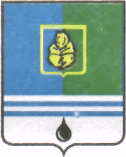 ПОСТАНОВЛЕНИЕАДМИНИСТРАЦИИ ГОРОДА КОГАЛЫМАХанты-Мансийского автономного округа - ЮгрыОб утверждении списка получателей субсидии на поддержку животноводства,переработки и реализации продукции животноводства за октябрь 2018 годаВ соответствии со статьёй 2 Закона Ханты-Мансийского автономного округа - Югры от 16.12.2010 №228-оз «О наделении органов местного самоуправления муниципальных образований Ханты-Мансийского автономного округа - Югры отдельным государственным полномочием по поддержке сельскохозяйственного производства и деятельности по заготовке и переработке дикоросов (за исключением мероприятий, предусмотренных федеральными целевыми программами)», постановлением Правительства  Ханты-Мансийского автономного округа - Югры  от 09.10.2013 №420-п «О государственной программе Ханты-Мансийского автономного округа - Югры «Развитие агропромышленного комплекса и рынков сельскохозяйственной продукции, сырья и продовольствия в Ханты-Мансийском автономном округе - Югре на 2018-2025 годы и на период до 2030 года» (далее – Программа), постановлением Администрации города Когалыма от 11.10.2013 №2900 «Об утверждении муниципальной программы «Развитие агропромышленного комплекса и рынков сельскохозяйственной продукции, сырья и продовольствия в городе Когалыме», на основании заключенных Соглашений между Администрацией города Когалыма и Главами крестьянских (фермерских) хозяйств Шиманским Владимиром Марциновичем, Крысиным Алексеем Егоровичем в рамках реализации Программы, учитывая расчёт субсидий на поддержку животноводства, переработки и реализации продукции животноводства за октябрь 2018 года, подготовленный управлением экономики Администрации города Когалыма:1. Утвердить список получателей субсидии на поддержку животноводства, переработки и реализации продукции животноводства за октябрь 2018 года согласно приложению к настоящему постановлению.2. Опубликовать настоящее постановление и приложение к нему в газете «Когалымский вестник» и разместить на официальном сайте Администрации города Когалыма в информационно-телекоммуникационной сети «Интернет» (www.admkogalym.ru).3. Контроль за выполнением постановления возложить на заместителя главы города Когалыма Т.И.Черных.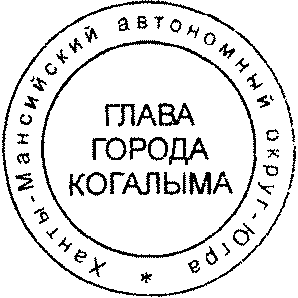 Глава города Когалыма 						Н.Н.ПальчиковСогласовано:зам. главы г.Когалыма					Т.И.Черныхначальник ЮУ						И.А.Леонтьеваначальник ОО ЮУ					М.В.Дробинаначальник УЭ						Е.Г.Загорскаяначальник ОФЭОиК					А.А.РябининаПодготовлено:спец.-эксперт ОПР и РП УЭ				В.В.ВишневскаяРазослать: УЭ, КФ, УОДОМС, ОФЭОиК, газета «Когалымский вестник».Приложение  к постановлению Администрациигорода Когалымаот 16.11.2018 № 2554Список получателейсубсидии на поддержку животноводства, переработки и реализациипродукции животноводства за октябрь 2018 года_______________________От  «16»ноября2018г. № 2554№ п/пПолучатели субсидииСумма субсидии,рублей1Глава крестьянского (фермерского) хозяйства Шиманский Владимир Марцинович494 940,002Глава крестьянского (фермерского) хозяйства Крысин Алексей Егорович449 340,00ИТОГО:ИТОГО:944 280,00